INFORMATION PERSONNELLEAli Sdiri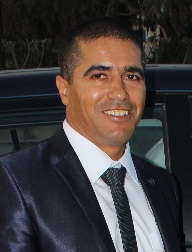  Adresse : Route de Gabes km 9, Tyna-Sfax, 3084, Tunisie. 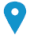  Tel: 0021670258535  Portable 0021697856716 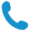 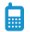  Email: ali.sdiri@enis.rnu.tn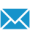 Sexe Homme | Date de naissance 01/01/1979 | Nationalité Tunisienne PROFESSIONEnseignant-chercheurFONCTION ACTUELLEMaître de conférencesEXPÉRIENCE PROFESSIONNELLE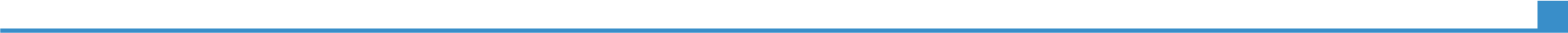 Remplacer par dates (de - à)Remplacer par la fonction ou le poste occupéSeptembre 2013 - PrésentEnseignant-chercheur, ENIS, Université de Sfax, TUNISIEAout 2012 – Mars 2013Chercheur, NIMS, JAPONFévrier 2007 – Aout 2007Chercheur, Borj Cedria Ecopark, TUNISIEJuillet 2006 – Septembre 2006Junior MudLogger, BestOilField survices, TUNISIEJuillet 2004 – Avril 2005Marbrerie de l’Ouest, Thala, TUNISIEÉDUCATION ET FORMATIONRemplacer par dates Remplacer par diplôme ou titre obtenuMai 2017Habilitation UniversitaireMars 2012PhD Juin 2006Mastère en Géosciences appliquéesJuillet 2004Ingénieur en georessources et environnement COMPÉTENCES PERSONNELLESLangues(Lues, écrites, parlées)Arabe (langue maternelle), Français (bien), Anglais (bien) et Japonais (notions).Compétences informatiquesLogiciels de traitement de texte (Word, Excel, Powerpoint)Expérience pédagogiqueEnseignementLégislation des carrières, GG2, ENIS, 2013-presentTechnologies des carrières, GG2, ENIS, 2013-presentMatériaux de carrière, GG2, ENIS, 2013-presentMatériaux de construction, GG2, ENIS, 2013-presentLiants hydrauliques, GG2, ENIS, 2013-presentPétrographie sédimentaire, GG1, ENIS, 2013-2014Encadrement de thèses de doctorat 3 thèses en cours, … Co-encadrement de thèses de doctorat2 thèses soutenues, 1 thèse en cours, …..Encadrement de mastères2 mastères soutenusEncadrement de PFE14 PFE, ENISParticipation aux jurys de mastères1, FSSParticipation aux commissions pédagogiquesRecherche et développementDomaine de rechercheGeomateriaux et environnement Structure de rechercheLaboratoire « Eau, Energie et Environnement » LR3E.Articles de revues publiés35.Communications publiées7.Manifestations scientifiques3